ФЕДЕРАЛЬНОЕ ГОСУДАРСТВЕННОЕ АВТОНОМНОЕ УЧРЕЖДЕНИЕ ДОПОЛНИТЕЛЬНОГО ПРОФЕССИОНАЛЬНОГО ОБРАЗОВАНИЯ«СЕВЕРО-КАВКАЗСКИЙ УЧЕБНО-ТРЕНИРОВОЧНЫЙ ЦЕНТР ГРАЖДАНСКОЙ АВИАЦИИ»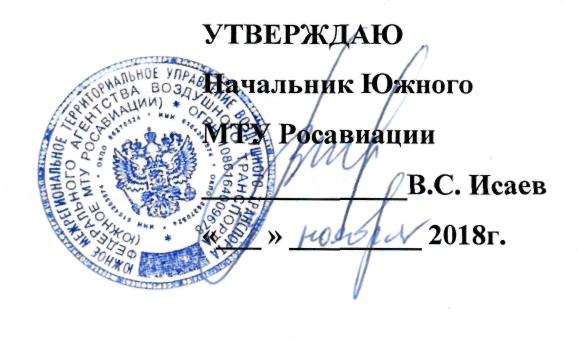 ПРОГРАММАпрофессионального обучения«ПОВЫШЕНИЕ КВАЛИФИКАЦИИ          ИНСТРУКТОРА - ПРОВОДНИКА БОРТОВОГО (ИПБ)»Ростов-на-Дону2018г.Продолжительность обучения по данной программе составляет 44 учебных (академических) часов. Продолжительность учебного часа – 45 минут, Продолжительность учебного дня - 8 учебных часов. Срок обучения по программе          – 6 учебных дня.Форма контроля – дифференцированный зачет и зачёт. Периодичность подготовки по данной Программе составляет не реже одного раза в 5лет. Тематическое содержание программы:№Наименование дисциплины№Наименование дисциплины   Времячас3.1. Основы воздушно-правовой подготовки43.2.  Общие понятия о системе управления безопасностью полетов 43.3  Обеспечение  авиационной безопасности.83.4Принципы профессионального обучения (методика)83.5.Управление ресурсами  экипажа (CRM) и психология управления персоналом83.6.Организация работы инструктора - проводника  бортового83.7.Социально-психологические аспекты профессиональной деятельности  инструктора-проводника бортового4ВСЕГО: 44